RaportImplementim i trajnimit pilot të stafit akademik të Universitetit “Eqrem Çabej”, Gjirokastër.Mbështetur nga Entral ProjectGrupi i punësGëzim SalaMajlinda BobratiEduina GugaTitulli i trajnimit : Drejt një mendësie sipërmarrësePrezantimi:Në kuadër të projektit EntrAL , ky modul synon rritjen e ndërgjegjësimit për sipërmarrjen e mësuesve të universiteteve në IAL-të shqiptare.Trajnimi është një program intensiv 18-orësh për zhvillimin e sipërmarrësve të rinj (9 orë në auditor  dhe 9 orë punë ekipore e pavarur), i planifikuar të zhvillohet në 2 seanca (ditë trajnimi).Aktivitetet e trajnimit janë krijuar në mënyrë të tillë që të imitojnë procesin e sipërmarrjes në jetën reale, ku secili pjesëmarrës mund të identifikojë mundësitë, të vlerësojë mënyra të ndryshme për të vazhduar dhe të krijojë një biznes për të operuar.Pjesëmarrësit gjejnë në ekipe zgjidhje të reja dhe kreative për aktivitetet e inovacionit që bazohen në një skenar të ri start-up në një periudhë të shkurtër kohore . Procesi mbështetet 	me leksione dhe mentorohet nga trajnerë.Ai përfshin gjithashtu një debat mbi transferueshmërinë/zbatueshmërinë për të nxitur sipërmarrjen midis studentëve në disiplinat/lëndët e tyre.Dokumentimi i Certifikimit: Pjesëmarrësit fituan 1 ECTS. Për secilin prej pjesëmarrësve iu dhanë certifikata të pjesëmarrjes. Listën e të trajnuarve mund ta gjeni në linkun e mëposhtëm:  http://uogj.edu.al/6389/Objektivi:Objektivi kryesor i këtij moduli është t'u japë mësuesve të universiteteve shqiptare aftësi të transferueshme dhe të sjellë një mentalitet sipërmarrës në universitet duke inkurajuar metodat e mësimdhënies sipërmarrëse, duke ushqyer sjelljen sipërmarrëse të stafit pedagogjik dhe duke mbështetur krijimin e sipërmarrjeve të reja.Theksi i kushtohet mbështetjes së sipërmarrjes midis stafit pedagogjik të universiteteve dhe nga ana tjetër studentëve të tyre, si dhe zhvillimit të mëtejshëm të bashkëpunimit me mjedisin e biznesit dhe shoqërinë përreth.Objektivat specifike të trajnimit Gjatë këtij trajnimi, pjesëmarrësit do të arrinin rezultatet e përgjithshme të mësimit të mëposhtëm:• 	Fitimin e  njohurive të reja dhe aftësive të transferueshme për shndërrimin e ideve inovative në produkte dhe shërbime të reja.• 	Rritjen e të kuptuarit të të trajnuarve për procesin e sipërmarrjes (p.sh. krijimi dhe njohja e mundësive)• 	Rritjen e aftësive të zgjidhjes së problemeve dhe të punës në grup nën presionin e kohës.• 	Rritjen e aftësive të prezantimit.• 	Rritjen e aftësive të transferueshmërisë/zbatueshmërisë në mësimdhënien shumëdisiplinore.Grupi i synuar : Stafi Akademik i EÇUGFaza e Para-Pilotimit e 22.09.2022-09.12.2022Tabela e mëposhtme përmban informacion mbi hapat e para-pilotimit që i paraprijnë zbatimit aktual.Tabela 1 : Plani Strategjik i Zbatimit Para PilotimitGrafiku i mësipërm pasqyron përkatësinë e stafit akademik me të tre fakultetet.51% e personelit akademik të universitetit i përket Fakultetit të Edukimit dhe Shkencave Sociale, 28% Fakultetit të Shkencave të Natyrës dhe 21% Fakultetit të Ekonomisë. Ekipi EÇUG synonte të mbante të njëjtat përqindje në trajnimin e pilotëve. Ekipi vendosi për një përfaqësim të drejtë të pjesëmarrjes së tre njësive kryesore të universitetit dhe numri i pjesëmarrësve do të ndahej përkatësisht si më poshtë:Përkatësia e pjesmarrësve në trajnim sipas fakulteteveEkipi ra dakord që stafi akademik i fakultetit të ekonomisë, për shkak të diplomave pasuniversitare në ekonomi, nuk ka nevojë për trajnimin aktual aq sa personeli akademik i njësive të tjera kryesore, njohuritë sipërmarrëse të të cilëve janë të kufizuara.Për këtë arsye, vetëm 3 anëtarë (8%) të personelit akademik të Fakultetit të Ekonomisë, diploma dhe fushat e interesit të të cilëve janë në fusha të tjera përveç ekonomisë, u përzgjodhën për të marrë pjesë në trajnimin pilot.Për rrjedhojë, përqindja e mbetur iu nda njësive të tjera kryesore, duke respektuar peshën e tyre specifike për sa i përket personelit akademik. Kjo shpjegon pse dy grafikët byrek janë paksa të ndryshëm.Zbatimi aktual i trajnimit pilot : 12 dhe 13 Dhjetor 2022Zbatimi i trajnimit pilot të stafit akademik të EÇUG u zhvillua në datat 12 dhe 13 Dhjetor 2022. Në ditën e parë të trajnimit, gjashtë anëtarë të tjerë të stafit akademik shprehën interesimin e tyre për trajnimin dhe për rrjedhojë numri aktual i pjesmarrësve u bë 42 . Janë realizuar gjithsej tetë aktivitete. Ato ishin një kombinim i teorisë dhe praktikës, i punës ekipore në auditor dhe jashtë tij, si dhe përfshirja e ekspertëve të ftuar, të cilët ishin një vlerë e shtuar për këtë aktivitet trajnimi pilot. Ishte një përvojë sfiduese, megjithatë, interesante dhe e dobishme. Trajnuesit dhe kolegët që morën pjesë në seancat e trajnimit, e shijuan jashtëzakonisht shumë këtë përvojë. Në përgjithësi , pjesëmarrësit ishin të angazhuar në mënyrë aktive në aktivitete dhe në punë ekipore të pavarur dhe të lehtësuar. Gjatë gjithë trajnimit pjesëmarrësit, të përbërë nga grupi i përkushtuar i mësuesve të universitetit, treguan një nivel të lartë përkushtimi dhe entuziazmi. Juria dëgjoi të gjitha prezantimet novatore, ndër të cilat u zgjodh fituesi.Informacione të hollësishme për çdo aspekt të zbatimit të trajnimit pilot mund të gjenden në lidhjen e mëposhtme:https://drive.google.com/drive/folders/1tJoQrP9GkOVycRfvevsGf5ofESi36EEw?usp=drive_link Trajnimi pilot mori vëmendjen institucionale të autoriteteve universitare dhe komunitetit jouniversitar nëpërmjet promovimit në faqen zyrtare të Universitetit, llogaritë zyrtare të universitetit në mediat sociale dhe u pasqyrua gjerësisht në Radio Televizionin Shqiptar.MetodologjiaModuli ofron një sërë aktivitetesh që integrojnë konceptet teorike me zbatimin praktik. Këto aktivitete synojnë të zhvillojnë planin përfundimtar të biznesit dhe video-pitch për projektin sipërmarrës. Përdorimi i metodave pjesëmarrëse dhe teknikave të tjera ishte vendimtar për t'u mundësuar pjesëmarrësve të fitonin një kuptim të qartë të përmbajtjes mësimore. Për të mbështetur të mësuarit sipërmarrës janë përdorur disa teknika, mjete dhe mjete mësimore, duke përfshirë:NxemjeBrainstormingVetë-reflektimEkspertë të ftuarLean Start UpBusiness Canvas ModelPunë në grup (në auditor)Punë e pavarur në grup Prezantimet në Power Point Vlerësimi i trajnimit pilotAdresat e emailit të pjesëmarrësve u janë dërguar koordinatorëve të projektit për një vlerësim individual. Vlerësimi i mëposhtëm bazohet në pyetësorin EÇUG të shpërndarë për të gjithë pjesëmarrësit. U mblodhën 36 përgjigje nga 42 pjesëmarrës.Sondazhi përmbante tre seksione. Seksioni i parë mblodhi informacionin e përgjithshëm të nevojshëm për të vërtetuar 10 përgjigjet e mëposhtme të seksionit të dytë, ku pjesëmarrësit dhanë vlerësimin e tyre për aspekte të ndryshme të programit të trajnimit. Pjesëmarrësve iu kërkua të vlerësonin aktivitetet nga 1 në 5, ku 5 ishte vlerësimi maksimal. Sipas reagimeve, objektivat e trajnimit janë përmbushur në nivel të kënaqshëm, me një renditje mesatare prej 4.97 .KonkluzioneEkipi i EÇUG, pasi analizoi me kujdes të gjitha aspektet e zbatimit të trajnimit pilot, doli me analizën e mëposhtme SWOT:Analiza SwotFotografi nga trajnimi: 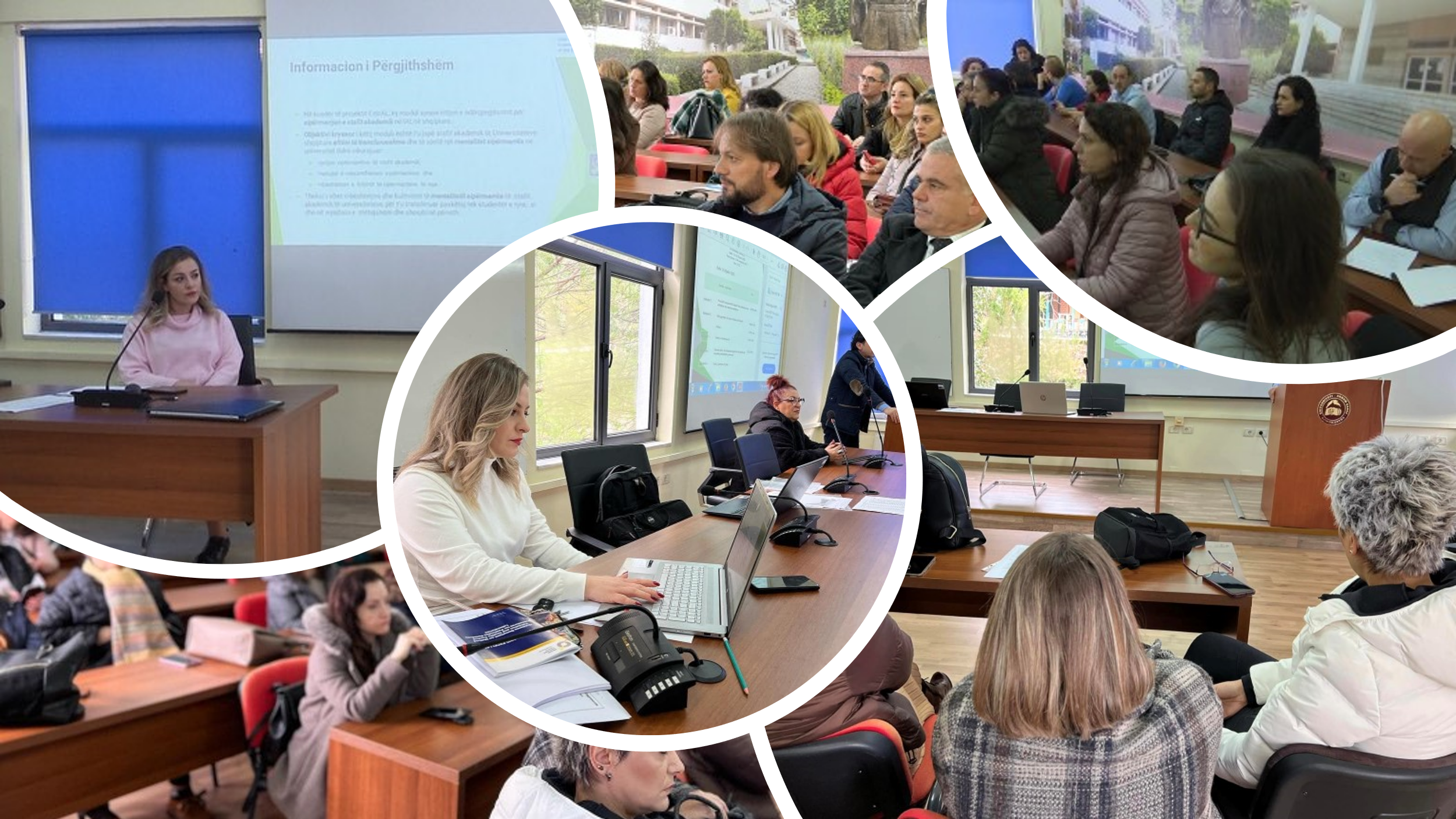 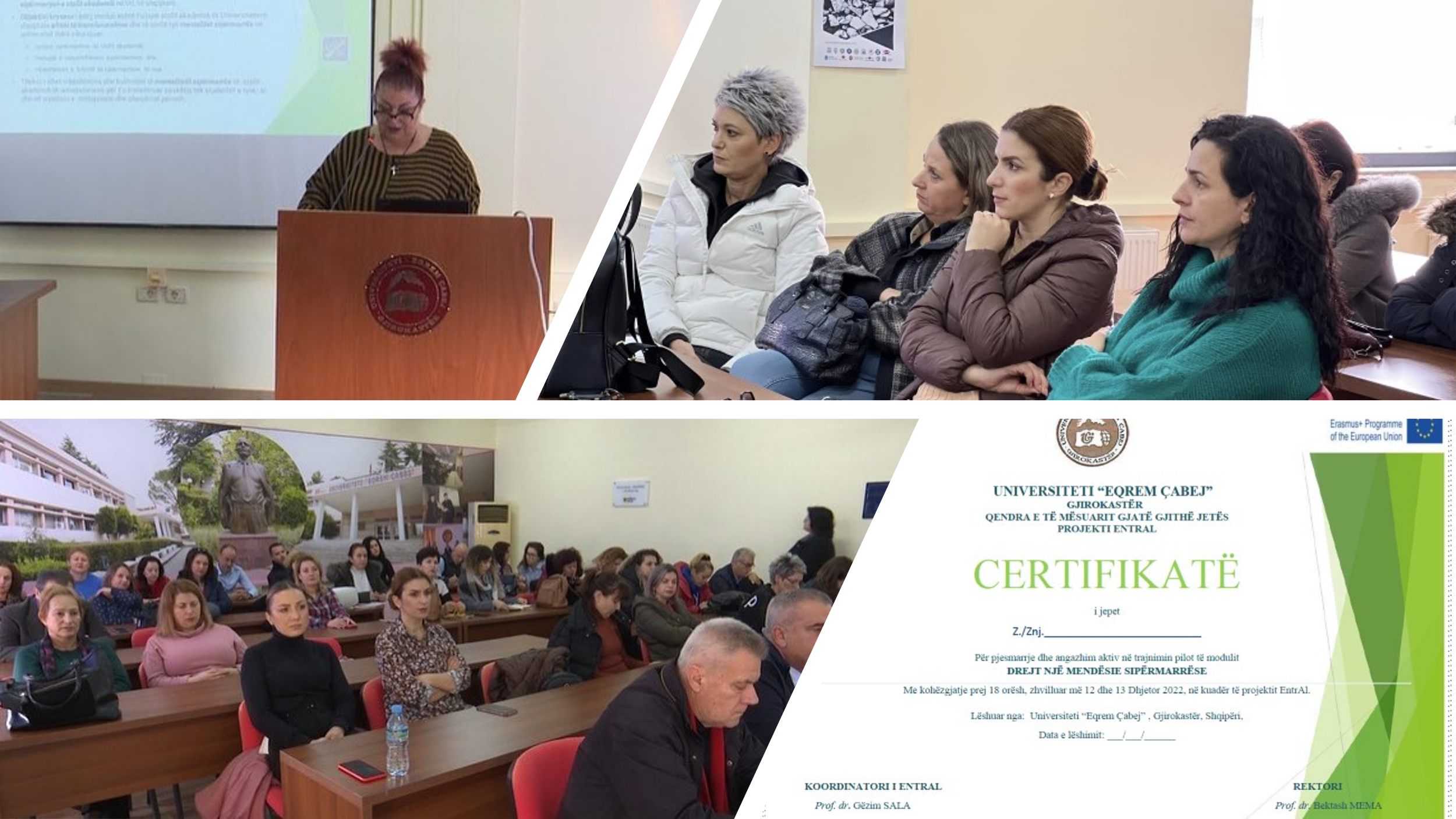 Hapat StrategjikëVeprimetPersoni/ët PërgjegjësDatatDokumentacioniAkreditimi i moduleve Përkthimi i moduleve në shqipPërgatitja e dokumentacionit të akreditimit/Kërkesa ZyrtareMiratimi i moduleve të Trajnimit nga Rektorati dhe SenatiEkipi i projektitKoordinatorRektori22.09.202212.10.202208.11.2022https://drive.google.com/drive/folders/1HS9oTojVF7NMfwRHTHjflRM7a22Fg6F8 2. Procedura e miratimit të trajneritMiratimi i listës së trajnerëve dhe altoparlantët e jashtëmTakimi me trajnerët dhe përcaktimi i përgjegjësisë.Sigurimi i udhëzimeve për performancën cilësore të trajneritKoordinator & Ekipi i Projektit10.11.202211. 11.2022 https://drive.google.com/drive/folders/1tjv5dz2I8SQRHvbFB280zz8zcFn-dQI5 3. Shpërndarja dhe promovimi i thirrjes dhe modulit për trajnimin pilotPërgatitja e axhendës së trajnimitKomunikimi zyrtar me autoritetet e universitetit (dekanët, drejtuesit e departamenteve, etj.)Publikimi i thirrjeve për trajnim dhe agjenda në llogaritë zyrtare të internetit dhe mediave sociale (fb, Instagram)Informimi i sesioneve të takimeve dhe komunikimi me grupet e interesuara në DepartamenteEkipi i projektitKoordinatorStafi i ECUG ITEkipi i projektit14.11.202216.11.202223.11.202221-25.11.2022https://drive.google.com/drive/folders/1KavrmpVjt9Cn0Qw1B75YOJWAGOTRSjwb 4. Lista e të trajnuarveKonfirmimi i listës së pjesëmarrësveKoordinatorDekanët e Fakultetit dhe Drejtuesit e Departamenteve09.12.2022 https://drive.google.com/drive/folders/1kNq5Tm4XkzqxZuYx4aFpCVg1iMCPtWfd 5. Materialet dhe mjetet e trajnimitPërgatitja e materialit të trajnimit (Ligjërata mbështetëse, prezantime PPT, materiale video, fotokopje dhe shabllone, formularë vlerësimi, etj.)KoordinatorEkipi i projektitTrajnerët11.11.2022 –09.12.2022https://drive.google.com/drive/folders/1- JnoZNXxreSZxPlyJJtjsdU06QBFhNcI 6. MjedisetPërgatitja e ambienteve të trajnimitTestimi i pajisjeve të trajnimitKoordinatorEkipi i projektitTrajnerët09.12.2022N/A|Nr.FakultetiNumri i pjesmarresve1FESHSH22 +32FSHN11 +33FE3Pikat e fortaDobësitëEkipi shumë i përkushtuar i projektit.Trajnerët tashmë janë trajnuar në përvojat e mëparshme të trajnimit në Projektin Entral (UTU, TUD)Moduli i trajnimit i përpunuar mirë si rezultat i disa diskutimeve dhe modifikimeve përpara se të zbatohet. Moduli aktual pasqyron të gjitha sugjerimet e partnerëve evropianë dhe shqiptarë të EntrAL .Mbështetje totale nga autoritetet universitarePërfshirja e industrisë në trajnimMjetet dhe pajisjet mbështetëse teknologjike nga EntrAL dhe projektet e mëparshme.Ambjente të rehatshme dhe të përshtatshme trajnimi.Ndërgjegjësimi i pamjaftueshëm për edukimin mbi sipërmarrjen tek mësuesit e universiteteve.Vështirësi në angazhimin e më shumë folësve të jashtëm në procesin e trajnimit (i kushtueshëm dhe kërkon kohë).Mund të kërkojë kohë të konsiderueshme për të parë rezultatet.Pak nga të trajnuarit e patën të vështirë të ruanin të njëjtin nivel angazhimi dhe entuziazmi.MundësitëKërcënimetTendenca pozitive për rëndësinë dhe interesin për edukimin sipërmarrës.Rritja e nevojës për ndërgjegjësim për rëndësinë e edukimit për sipërmarrjen.Rritja e nevojës për transferueshmëri dhe zbatueshmëri të mendësisë sipërmarrëse.Moduli i trajnimit është jetëshkurtër në krahasim me modulin e mësuesve dhe studentëve parauniversitar, si pasojë e faktit se numri i anëtarëve të stafit akademik është i kufizuar dhe nuk i nënshtrohet ndryshimeve të mëdha.Mësuesit e universitetit nuk kanë asnjë detyrim zyrtar për të marrë pjesë në këtë trajnim, siç janë mësuesit parauniversitar.Rreziku i Dunning-Kruger është i lartë në trajnimet e mësuesve universitarë. Ndodh kur mungesa e njohurive dhe aftësive të një personi në një fushë të caktuar i bën ata të mbivlerësojnë kompetencën e tyre. Për shkak se mësuesit e universitetit janë ekspertë në fushën e tyre, ata mund të shfaqin efekt DK.